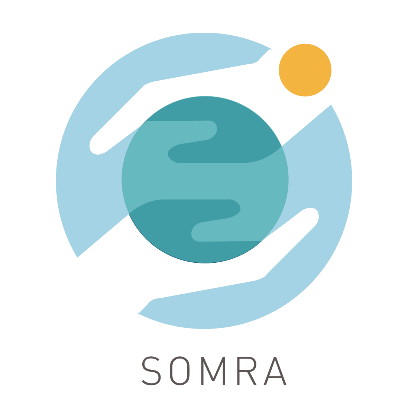 Caso de estudo - MajidMajid é um refugiado do Médio Oriente, a viver em Edimburgo, Reino Unido. Na sua terra natal, o Majid trabalhava como músico. Ele também é bom em bricolage e sempre reparou coisas avariadas por casa. O Majid pensa que as pessoas no Reino Unido deitam fora muitas coisas boas que ainda têm uma longa vida após algum trabalho de reparação ou apenas alguma limpeza e polimento. O Majid mobilou o seu apartamento em Edimburgo sobretudo com mobiliário e eletrodomésticos que encontrou nas ruas, deixados como lixo pelas pessoas. 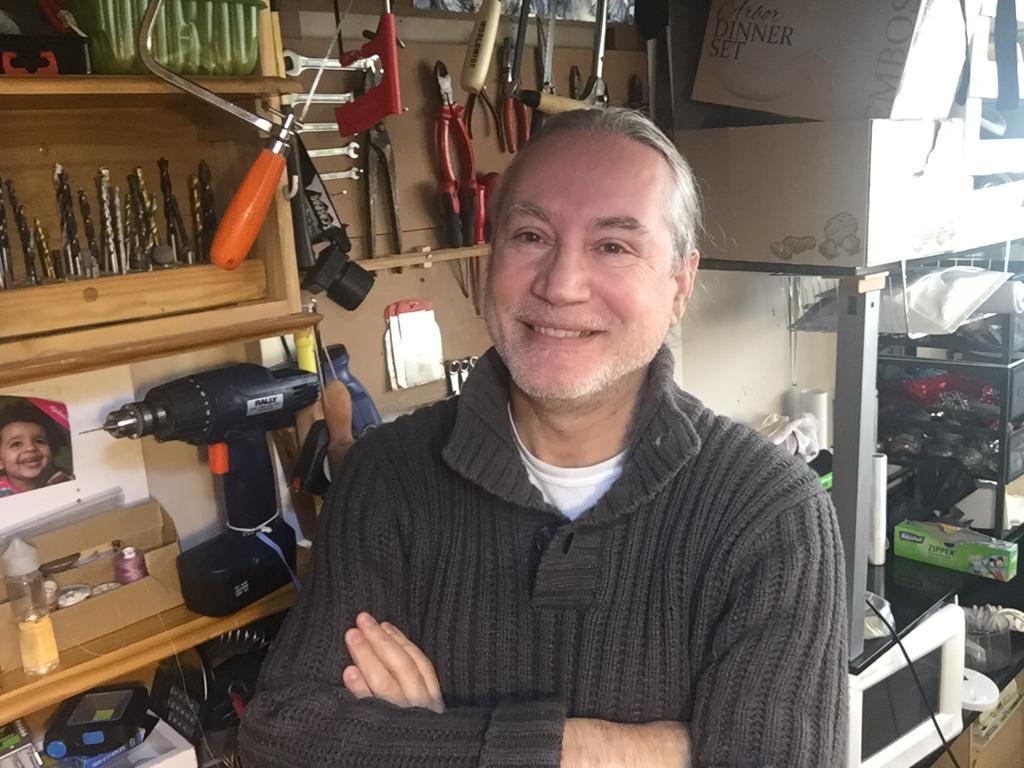 Ele renova mesas, cadeiras e sofás. Recicla recipientes e latas vazias, embalagens de leite e sumo, garrafas e caixas, tampas de garrafas e anéis de latas e muitos outros artigos em coisas úteis. Ele é tão bom nisto que garantiu algum rendimento para si próprio ao liderar workshops de reciclagem para algumas ONG, incluindo a ELREC.Agora que o seu apartamento está completamente mobilado, ele recicla o lixo que encontra nas ruas em peças de arte e vende-as no mercado do Facebook ou oferece-as aos amigos.Como resultado, o Majid tem-se sentido mais feliz, mais confiante, otimista com a sua vida na sua nova casa, financeiramente melhor, e orgulhoso de poder contribuir para a preservação do ambiente.Abaixo estão imagens de alguns dos projetos que o Majid tem feito.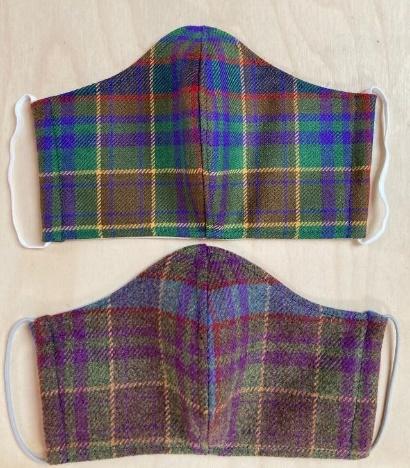 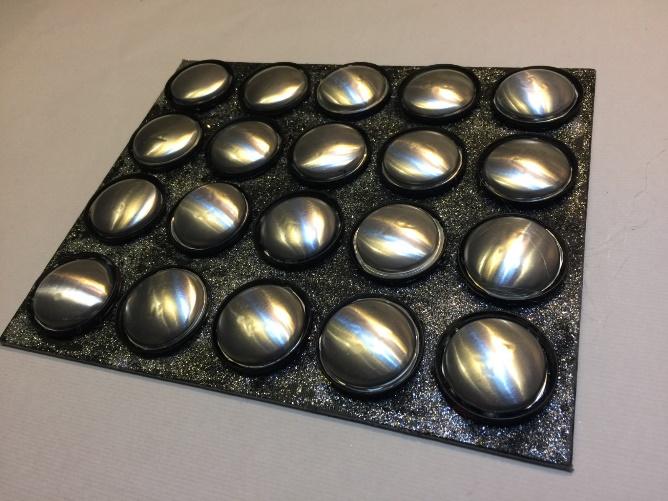 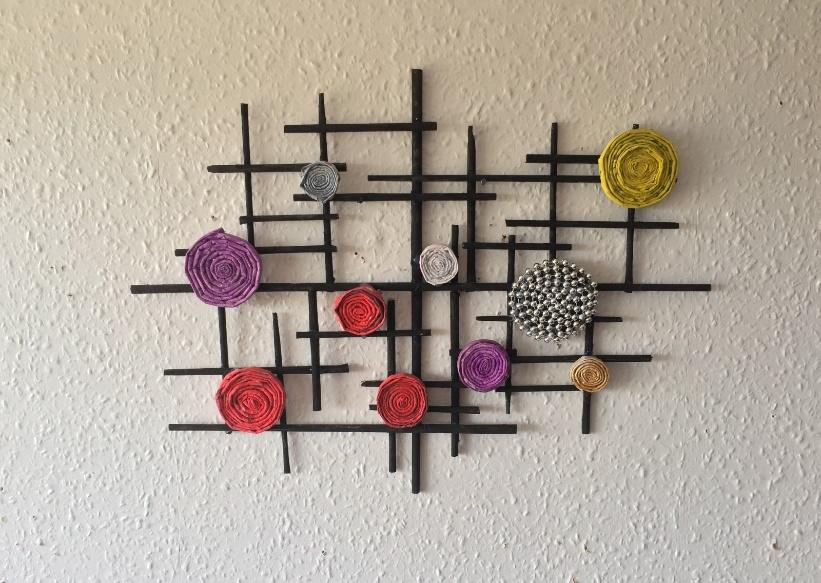 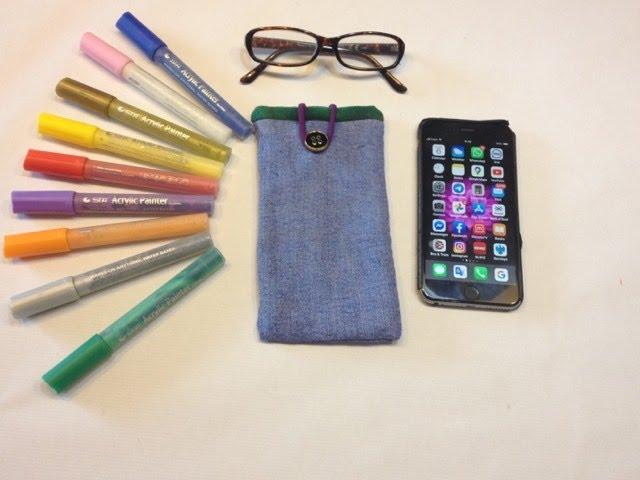 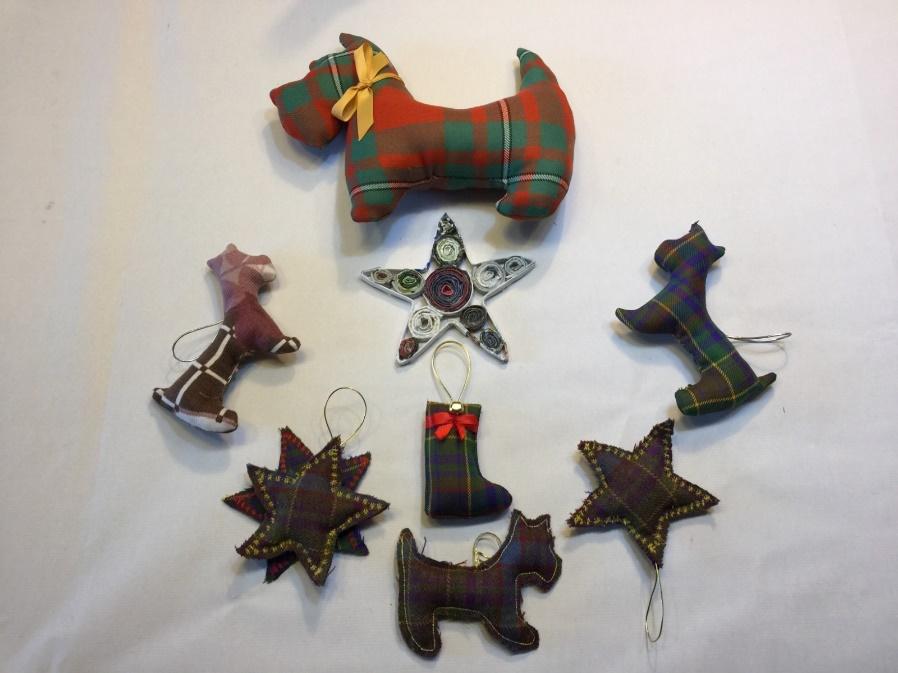 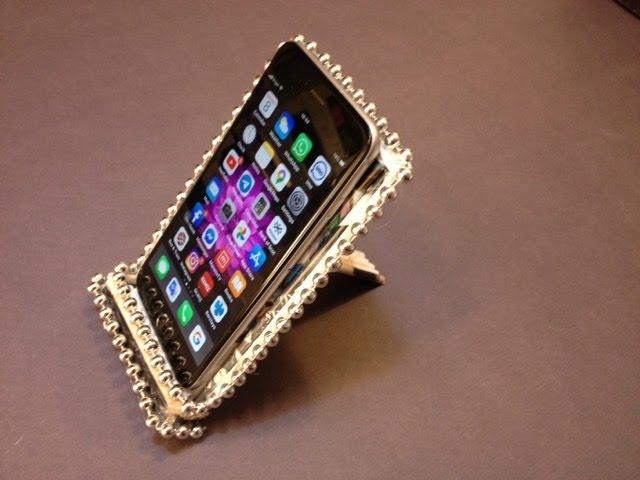 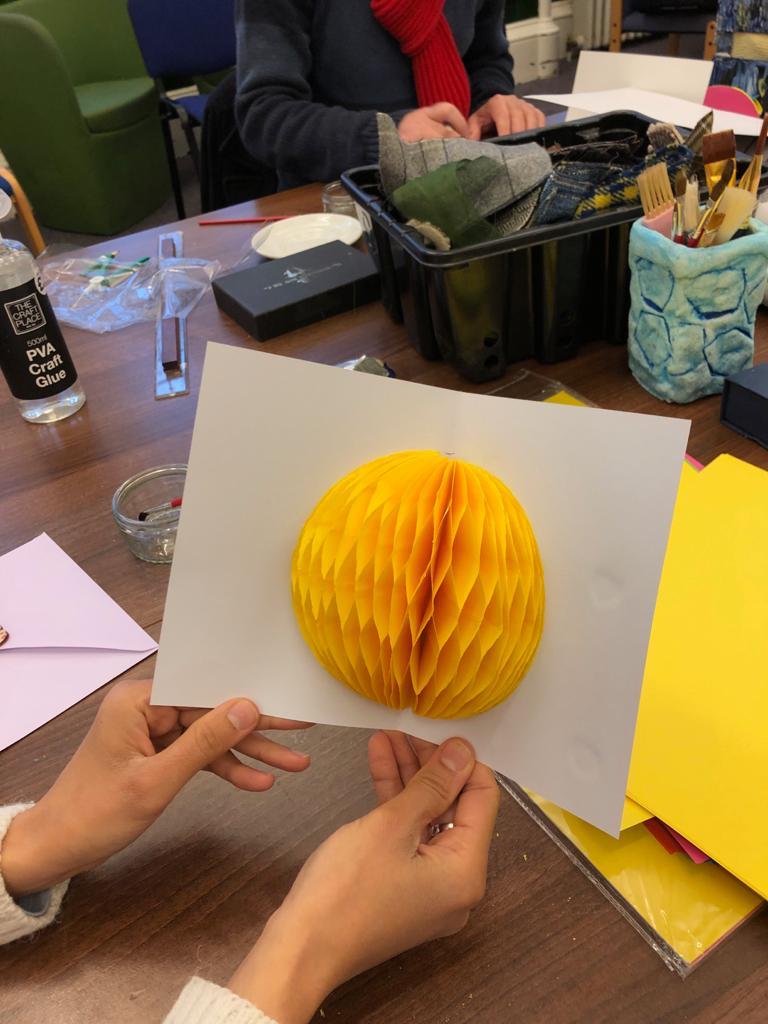 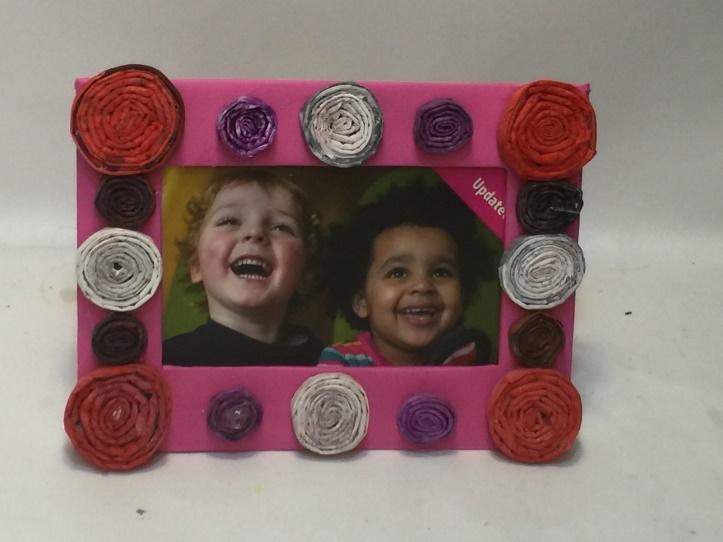 